КазинформВ Астане может быть создан региональный хаб Азиатского банка инфраструктурных инвестиций 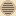 К.Келимбетов: В настоящее время на повестке дня стоит вопрос создания транспортно-логистической и финансовой инфраструктуры Шелкового пути. В Казахстане это нашло воплощение в реализации программы "Нурлы жол", которую предложил наш Президент, а в Китае – проекте "Один пояс, один путь" ПЕКИН. КАЗИНФОРМ, 14 мая

В Астане может быть создан региональный хаб Азиатского банка инфраструктурных инвестиций. Об этом, а также других перспективах развития двустороннего и многостороннего сотрудничества между Казахстаном и Китаем в финансово-банковской сфере в эксклюзивном интервью корреспонденту Казинформа рассказал председатель Национального банка РК Кайрат Келимбетов, прибывший в столицу Поднебесной с рабочим визитом.
– Кайрат Нематович, каковы результаты Вашего нынешнего рабочего визита в Пекин?
– Мы, в целом, двигаемся в рамках тех поручений, которые возникли в ходе встреч нашего Президента Нурсултана Абишевича Назарбаева с Председателем КНР Си Цзиньпином, в том числе прошедших 7 мая этого года переговоров, а также визита Премьер-Министра РК Карима Кажимкановича Масимова в Китай и его работы на Боаоском азиатском форуме.
Как вы знаете, в настоящее время на повестке дня стоит вопрос создания транспортно-логистической и финансовой инфраструктуры Шелкового пути. В Казахстане это нашло воплощение в реализации программы "Нурлы жол", которую предложил наш Президент, а в Китае – проекте "Один пояс, один путь". Идеология такая, чтобы соединить рынки Западной и Восточной Европы с рынком Китая через инфраструктуру Средней Азии. И Казахстан рассматривается в этом плане в качестве ключевого партнера. Для этого в КНР выстроилась целая система финансовых организаций, которые, так или иначе, оказывают нам помощь.
В предыдущий период мы активно работали с китайскими финансовыми институтами, начиная с Народного банка Китая и заканчивая Эксимбанком, Государственным банком развития Китая, СИТИК. Мы начали сотрудничать с Китайской инвестиционной корпорацией (CIC). В настоящее время появляются новые институты – Азиатский банк инфраструктурных инвестиций (АБИИ), соучредителем которого является и Казахстан. У меня сегодня состоялась встреча с Генеральным секретарем Многостороннего временного секретариата АБИИ Цзинь Лицюнем, с которым мы обсуждали перспективы развития этого института, а также проекты, которые он будет финансировать. Этот банк станет в один ряд со Всемирным банком, Европейским банком реконструкции и развития, Азиатским банком развития. В целом, ожидается, что около 100 млрд. долларов капитала АБИИ будут направлены на реализацию инфраструктурных проектов, прежде всего, на территории стран-учредителей, включая нашу страну.
Второе направление – создан специальный Фонд Шелкового пути с капитализацией в 40 млрд. долларов. Он будет специализироваться непосредственно на финансировании проектов в рамках "Одного пояса, одного пути", ключевым направлением которого станет территория Казахстана. Как Вы знаете, наша страна уже давно начала готовиться к воссозданию Шелкового пути – это инициативы Президента по строительству автобана "Западная Европа – Западный Китай", морского порта в Актау, а также железной дороги, соединяющей Китай с Туркменистаном и Ираном через "Хоргос". То есть мы, в принципе, готовы.
Сегодня с руководством Азиатского банка инфраструктурных инвестиций мы обсуждали одну из идей – создание в перспективе регионального хаба АБИИ в Астане. Наша столица по инициативе Президента РК становится международным финансовым центром для нашего региона. Для того, чтобы этот центр заработал в полную мощь, очень важно сотрудничество с мировыми финансовыми институтами, в том числе китайскими.
Что касается двустороннего взаимодействия с КНР, мы выстраиваем инфраструктуру для сотрудничества наших финансовых систем. В частности, у нас есть договор о взаимопонимании в сфере регулирования банковской деятельности. Среди 38 банков Казахстана работают два китайских банка. Надзорные органы двух наших стран сотрудничают в этой сфере, передавая друг другу информацию. Центральный банк КНР – Народный банк Китая – 14 мая проводит встречу "Клуб управляющих центральных банков", куда входят главы центробанков стран Восточной Европы, Черноморского бассейна, стран Балканского региона и Центральной Азии. Будут обсуждаться вызовы монетарной политике и то, как наши страны реагируют на них, то есть состоится "мозговой штурм" в региональном и глобальном масштабах.
Второе направление – это работа в плане регуляторного сотрудничества по рынкам ценных бумах и фьючерсов. Сегодня между Комиссией по регулированию рынка ценных бумаг КНР и Нацбанком РК был подписан соответствующий меморандум. Это укрепляет доверие между регуляторами. До этого мы подписали соглашение о своп-операциях, то есть возможности торговать в национальных валютах – до 7 млрд. в юанях и 200 млрд. в тенге.
Народный банк и Казкоммерцбанк активно сотрудничают с China Union Pay – новой платежной системой мирового уровня, которая сегодня конкурирует с Visa и MasterCard.
Все указанные соглашения создают возможности для выстраивания инфраструктуры, позволяющей рассчитывать на инвестиции и взаимообмен. Вы знаете, что Китай является крупнейшим торговым партнером Казахстана, наряду с Европейским Союзом и Россией. Тем более, что мы свой экспорт (нефть, газ, продукция горнорудной промышленности) активно ориентируем на Китай. Наши последние договоренности – о развитии в несырьевой сфере, в том числе перенос ряда промышленных предприятий за пределы Китая. Это и сотрудничество в сфере логистики, и "Казахтелекома" с китайской "Хуавэй" – очень много разных направлений, в том числе культурно-гуманитарного плана.
По большому счету, для Казахстана Китай является не только большим рынком сбыта, но и выходом в глобальное экономическое пространство, то есть это "океан возможностей". Для нас очень важно найти свою нишу в сотрудничестве с этим мировым экономическим гигантом.
– Какие задачи стоят перед Нацбанком в свете реализации новой экономической политики "Нурлы жол – Путь в будущее"?
– Во-первых, по поручению Президента РК мы управляем Национальным фондом. Перед нами поставлена задача в течение трех лет выделять из него ежегодно в среднем порядка 3 млрд. долларов и контролировать эффективность их использования. Во-вторых, очень много будет программ, которые планируется реализовать крупнейшими нацкомпаниями и холдингами, в том числе ФНБ "Самрук-Казына" и "Байтерек". Поэтому мы через Единый накопительный пенсионный фонд активно скупаем облигации ряда таких организаций, как Банк развития Казахстана. Рассматриваем в перспективе КТЖ. Мы предоставляем возможности в сфере обеспечения ликвидности национальной валюты через проведение различных свопов. То есть, в целом, создание таких позитивных макроэкономических условий, как низкая инфляция (в апреле ее уровень составил 4,6%) и стабильность обменного курса, формируют хорошие возможности для инвестирования в "Нурлы жол" и смежные проекты.
– Какие новые формы инвестиционного сотрудничества между Казахстаном и Китаем обсуждались в ходе Вашего нынешнего визита?
– Это, как я говорил, возможности Азиатского банка инфраструктурных инвестиций – он может финансировать большие окупаемые (не социальные!) проекты в рамках развития взаимосвязанности Азии. Второй – это Фонд Шелкового пути с его 40 млрд. долларами. Но есть и прямые контакты. К примеру, холдинг "Байтерек" продумывает создание с Эксимбанком двустороннего Фонда прямых инвестиций с капитализацией в 500 млн. долларов. ФНБ "Самрук-Казына" совместно с СИТИКом уже создал такой фонд в размере 500 млн. долларов (в дальнейшем планируется его увеличение). В целом, "Самрук-Казына" и СИТИК координируют вовлечение китайского бизнеса в различные проекты в Казахстане. Есть еще много возможностей, которые нам надо целенаправленно отрабатывать: строительство автомобильных и железных дорог, газо – и нефтепроводов, логистических центров, сухих портов и т.п.
– Существуют ли перспективы расширения присутствия казахстанских банков на китайском рынке?
– Перспективы такие есть, но размер вхождения в китайскую банковскую систему очень большой – миллиардные обороты. Сегодня четыре китайских банка являются одними из крупнейших в мире. Здесь достаточно строго относятся к новым участникам рынка, но мы хотим сейчас изучить ситуацию. Одной из целей моей поездки в г.Шанхай 14-16 мая является ознакомление с работой Шанхайской фондовой биржи (ШФБ) и возможностями сотрудничества между ШФБ и Казахстанской фондовой биржей.
– Какие основные задачи стоят перед финансово-банковской системой Казахстана на нынешнем этапе?
– В плане работы банковской системы до недавнего времени нашей основной задачей было преодоление последствий финансового кризиса 2008-2010 гг., который произошел в результате перегрева в сфере недвижимости и финансового посредничества в 2004-2007 годах. Уровень "плохих кредитов" у нас превысил 30%. В последние два года совместно с правительством мы провели большую работу по созданию правовых, налоговых и регуляторных условий для того, чтобы банки их закрывали и начинали финансировать новые проекты. До конца года уровень "плохих кредитов" будет доведен до 10%, что является общемировым стандартом.
Второй задачей является перезапуск кредитного рынка. К сожалению, кредитный портфель ежегодно рос на уровне 5-7% – этого недостаточно для активного вклада в экономический рост нашей страны. Мы стремимся к тому, чтобы банки вернулись к прежней своей роли в плане кредитования. У них сейчас, с одной стороны, еще есть плохие кредиты, с другой – присутствуют определенные девальвационные ожидания в связи с девальвацией российского рубля и невысокими ценами на нефть. Но, как показывает первое полугодие, ситуация стабилизируется: и рубль укрепляется, и цена на нефть находится в достаточно высоком диапазоне. Казахстанской экономикой в предыдущие годы создан хороший запас прочности. Это – огромные золотовалютные резервы – порядка 100 млрд. долларов, которые позволяют не только пройти через сложный период 2015-2016 годов, но и реализовать контрциклическую политику. Для справки: мы выдержали кризис 2008-2010 гг. в условиях, когда общие резервы страны были в два раза ниже нынешних.
– Какова устойчивость тенге и возможна ли его девальвация?
– В предыдущие годы режим обменного курса был фиксированным. Время от времени происходила его корректировка, которая существенно меняла параметры обменного курса. Это было в 1999, 2009 и 2014 годах. Такая система очень неустойчива и подвержена большим рискам в случае волатильности и флуктуаций, которые мы наблюдаем в последние годы. Поэтому Нацбанк совместно с Правительством принял решение о переходе к режиму инфляционного таргетирования, когда Национальный банк фокусируется на предоставлении ликвидности в тенге банкам для достижения определенного уровня инфляции. К примеру, в этом году мы стараемся, чтобы инфляция была даже ниже ранее объявленного коридора. Это достигается за счет более гибкого курсообразования. Мы совместно с Международным валютным фондом подготовили такую программу, и хотим к ней перейти в краткосрочной перспективе.
Что касается текущего года, то, как сказал Глава государства, мы постараемся не допустить резких колебаний обменного курса. Для этого у нас есть достаточный запас прочности.
– Спасибо за интервью.